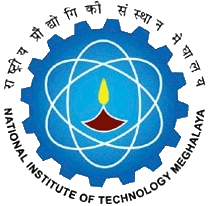 National Institute of Technology MeghalayaAn Institute of National ImportanceNational Institute of Technology MeghalayaAn Institute of National ImportanceNational Institute of Technology MeghalayaAn Institute of National ImportanceNational Institute of Technology MeghalayaAn Institute of National ImportanceNational Institute of Technology MeghalayaAn Institute of National ImportanceNational Institute of Technology MeghalayaAn Institute of National ImportanceNational Institute of Technology MeghalayaAn Institute of National ImportanceNational Institute of Technology MeghalayaAn Institute of National ImportanceNational Institute of Technology MeghalayaAn Institute of National ImportanceNational Institute of Technology MeghalayaAn Institute of National ImportanceNational Institute of Technology MeghalayaAn Institute of National ImportanceCURRICULUMCURRICULUMCURRICULUMCURRICULUMProgrammeProgrammeProgrammeMaster of TechnologyMaster of TechnologyMaster of TechnologyMaster of TechnologyMaster of TechnologyYear of RegulationYear of RegulationYear of RegulationYear of RegulationYear of RegulationYear of Regulation2018-192018-192018-192018-19DepartmentDepartmentDepartmentCivil EngineeringCivil EngineeringCivil EngineeringCivil EngineeringCivil EngineeringSemesterSemesterSemesterSemesterSemesterSemesterIIIIIIIICourseCodeCourseCodeCourse NameCourse NamePre requisitesPre requisitesCredit StructureCredit StructureCredit StructureCredit StructureCredit StructureMarks DistributionMarks DistributionMarks DistributionMarks DistributionMarks DistributionMarks DistributionMarks DistributionCourseCodeCourseCodeCourse NameCourse NamePre requisitesPre requisitesLTTPCINTINTMIDMIDENDENDTotalCE510CE510Advance Hydraulic EngineeringAdvance Hydraulic EngineeringNoneNone3000350505050100100100CourseObjectivesCourseObjectivesTo comprehend concepts of open channel flow with special reference to different types of open channel flows in compound and non prismatic channels To understand  various sediment transport theories along with a brief description of various river training works..To comprehend concepts of open channel flow with special reference to different types of open channel flows in compound and non prismatic channels To understand  various sediment transport theories along with a brief description of various river training works..To comprehend concepts of open channel flow with special reference to different types of open channel flows in compound and non prismatic channels To understand  various sediment transport theories along with a brief description of various river training works..Course OutcomesCourse OutcomesCO1CO1Able get a view of the open channel flows related to complex flow domainAble get a view of the open channel flows related to complex flow domainAble get a view of the open channel flows related to complex flow domainAble get a view of the open channel flows related to complex flow domainAble get a view of the open channel flows related to complex flow domainAble get a view of the open channel flows related to complex flow domainAble get a view of the open channel flows related to complex flow domainAble get a view of the open channel flows related to complex flow domainAble get a view of the open channel flows related to complex flow domainCourseObjectivesCourseObjectivesTo comprehend concepts of open channel flow with special reference to different types of open channel flows in compound and non prismatic channels To understand  various sediment transport theories along with a brief description of various river training works..To comprehend concepts of open channel flow with special reference to different types of open channel flows in compound and non prismatic channels To understand  various sediment transport theories along with a brief description of various river training works..To comprehend concepts of open channel flow with special reference to different types of open channel flows in compound and non prismatic channels To understand  various sediment transport theories along with a brief description of various river training works..Course OutcomesCourse OutcomesCO2CO2Able have detail ideas about working of different river training worksAble have detail ideas about working of different river training worksAble have detail ideas about working of different river training worksAble have detail ideas about working of different river training worksAble have detail ideas about working of different river training worksAble have detail ideas about working of different river training worksAble have detail ideas about working of different river training worksAble have detail ideas about working of different river training worksAble have detail ideas about working of different river training worksCourseObjectivesCourseObjectivesTo comprehend concepts of open channel flow with special reference to different types of open channel flows in compound and non prismatic channels To understand  various sediment transport theories along with a brief description of various river training works..To comprehend concepts of open channel flow with special reference to different types of open channel flows in compound and non prismatic channels To understand  various sediment transport theories along with a brief description of various river training works..To comprehend concepts of open channel flow with special reference to different types of open channel flows in compound and non prismatic channels To understand  various sediment transport theories along with a brief description of various river training works..Course OutcomesCourse OutcomesCO3CO3CourseObjectivesCourseObjectivesTo comprehend concepts of open channel flow with special reference to different types of open channel flows in compound and non prismatic channels To understand  various sediment transport theories along with a brief description of various river training works..To comprehend concepts of open channel flow with special reference to different types of open channel flows in compound and non prismatic channels To understand  various sediment transport theories along with a brief description of various river training works..To comprehend concepts of open channel flow with special reference to different types of open channel flows in compound and non prismatic channels To understand  various sediment transport theories along with a brief description of various river training works..Course OutcomesCourse OutcomesCO4CO4CourseObjectivesCourseObjectivesTo comprehend concepts of open channel flow with special reference to different types of open channel flows in compound and non prismatic channels To understand  various sediment transport theories along with a brief description of various river training works..To comprehend concepts of open channel flow with special reference to different types of open channel flows in compound and non prismatic channels To understand  various sediment transport theories along with a brief description of various river training works..To comprehend concepts of open channel flow with special reference to different types of open channel flows in compound and non prismatic channels To understand  various sediment transport theories along with a brief description of various river training works..Course OutcomesCourse OutcomesCO5CO5SYLLABUSSYLLABUSSYLLABUSSYLLABUSSYLLABUSSYLLABUSSYLLABUSSYLLABUSSYLLABUSSYLLABUSSYLLABUSSYLLABUSSYLLABUSSYLLABUSSYLLABUSSYLLABUSSYLLABUSSYLLABUSNo.ContentContentContentContentContentContentContentContentContentContentContentHoursHoursHoursHoursCOsCOsIIntroduction Open channel hydraulics.Introduction Open channel hydraulics.Introduction Open channel hydraulics.Introduction Open channel hydraulics.Introduction Open channel hydraulics.Introduction Open channel hydraulics.Introduction Open channel hydraulics.Introduction Open channel hydraulics.Introduction Open channel hydraulics.Introduction Open channel hydraulics.Introduction Open channel hydraulics.06060606CO1CO1IIFlow in compound channels Uniform flow, Critical flow and GVF with special reference to compound channel, Rapidly varied flow in prismatic and non-prismatic channelFlow in compound channels Uniform flow, Critical flow and GVF with special reference to compound channel, Rapidly varied flow in prismatic and non-prismatic channelFlow in compound channels Uniform flow, Critical flow and GVF with special reference to compound channel, Rapidly varied flow in prismatic and non-prismatic channelFlow in compound channels Uniform flow, Critical flow and GVF with special reference to compound channel, Rapidly varied flow in prismatic and non-prismatic channelFlow in compound channels Uniform flow, Critical flow and GVF with special reference to compound channel, Rapidly varied flow in prismatic and non-prismatic channelFlow in compound channels Uniform flow, Critical flow and GVF with special reference to compound channel, Rapidly varied flow in prismatic and non-prismatic channelFlow in compound channels Uniform flow, Critical flow and GVF with special reference to compound channel, Rapidly varied flow in prismatic and non-prismatic channelFlow in compound channels Uniform flow, Critical flow and GVF with special reference to compound channel, Rapidly varied flow in prismatic and non-prismatic channelFlow in compound channels Uniform flow, Critical flow and GVF with special reference to compound channel, Rapidly varied flow in prismatic and non-prismatic channelFlow in compound channels Uniform flow, Critical flow and GVF with special reference to compound channel, Rapidly varied flow in prismatic and non-prismatic channelFlow in compound channels Uniform flow, Critical flow and GVF with special reference to compound channel, Rapidly varied flow in prismatic and non-prismatic channel06060606CO2CO2IIIChannel design Erodible and non-erodible channels, their design principles and various design methods.Channel design Erodible and non-erodible channels, their design principles and various design methods.Channel design Erodible and non-erodible channels, their design principles and various design methods.Channel design Erodible and non-erodible channels, their design principles and various design methods.Channel design Erodible and non-erodible channels, their design principles and various design methods.Channel design Erodible and non-erodible channels, their design principles and various design methods.Channel design Erodible and non-erodible channels, their design principles and various design methods.Channel design Erodible and non-erodible channels, their design principles and various design methods.Channel design Erodible and non-erodible channels, their design principles and various design methods.Channel design Erodible and non-erodible channels, their design principles and various design methods.Channel design Erodible and non-erodible channels, their design principles and various design methods.06060606CO1CO1IVSilt theories Sediment transport theories and modelingSilt theories Sediment transport theories and modelingSilt theories Sediment transport theories and modelingSilt theories Sediment transport theories and modelingSilt theories Sediment transport theories and modelingSilt theories Sediment transport theories and modelingSilt theories Sediment transport theories and modelingSilt theories Sediment transport theories and modelingSilt theories Sediment transport theories and modelingSilt theories Sediment transport theories and modelingSilt theories Sediment transport theories and modeling08080808CO2CO2VRiver mechanics and river management River erosion, River training works, Concept of hydraulic models, Introduction to Dam EngineeringRiver mechanics and river management River erosion, River training works, Concept of hydraulic models, Introduction to Dam EngineeringRiver mechanics and river management River erosion, River training works, Concept of hydraulic models, Introduction to Dam EngineeringRiver mechanics and river management River erosion, River training works, Concept of hydraulic models, Introduction to Dam EngineeringRiver mechanics and river management River erosion, River training works, Concept of hydraulic models, Introduction to Dam EngineeringRiver mechanics and river management River erosion, River training works, Concept of hydraulic models, Introduction to Dam EngineeringRiver mechanics and river management River erosion, River training works, Concept of hydraulic models, Introduction to Dam EngineeringRiver mechanics and river management River erosion, River training works, Concept of hydraulic models, Introduction to Dam EngineeringRiver mechanics and river management River erosion, River training works, Concept of hydraulic models, Introduction to Dam EngineeringRiver mechanics and river management River erosion, River training works, Concept of hydraulic models, Introduction to Dam EngineeringRiver mechanics and river management River erosion, River training works, Concept of hydraulic models, Introduction to Dam Engineering10101010CO1CO1Total HoursTotal HoursTotal HoursTotal HoursTotal HoursTotal HoursTotal HoursTotal HoursTotal HoursTotal HoursTotal HoursTotal Hours36363636Essential ReadingsEssential ReadingsEssential ReadingsEssential ReadingsEssential ReadingsEssential ReadingsEssential ReadingsEssential ReadingsEssential ReadingsEssential ReadingsEssential ReadingsEssential ReadingsEssential ReadingsEssential ReadingsEssential ReadingsEssential ReadingsEssential ReadingsEssential ReadingsRangaRaju, K.G., “Flow Through Open Channels”, Tata McGraw Hill. RangaRaju, K.G., “Flow Through Open Channels”, Tata McGraw Hill. RangaRaju, K.G., “Flow Through Open Channels”, Tata McGraw Hill. RangaRaju, K.G., “Flow Through Open Channels”, Tata McGraw Hill. RangaRaju, K.G., “Flow Through Open Channels”, Tata McGraw Hill. RangaRaju, K.G., “Flow Through Open Channels”, Tata McGraw Hill. RangaRaju, K.G., “Flow Through Open Channels”, Tata McGraw Hill. RangaRaju, K.G., “Flow Through Open Channels”, Tata McGraw Hill. RangaRaju, K.G., “Flow Through Open Channels”, Tata McGraw Hill. RangaRaju, K.G., “Flow Through Open Channels”, Tata McGraw Hill. RangaRaju, K.G., “Flow Through Open Channels”, Tata McGraw Hill. RangaRaju, K.G., “Flow Through Open Channels”, Tata McGraw Hill. RangaRaju, K.G., “Flow Through Open Channels”, Tata McGraw Hill. RangaRaju, K.G., “Flow Through Open Channels”, Tata McGraw Hill. RangaRaju, K.G., “Flow Through Open Channels”, Tata McGraw Hill. RangaRaju, K.G., “Flow Through Open Channels”, Tata McGraw Hill. RangaRaju, K.G., “Flow Through Open Channels”, Tata McGraw Hill. RangaRaju, K.G., “Flow Through Open Channels”, Tata McGraw Hill. Chow, V.T., “Open Channel Hydraulics”, McGraw Hill. Chow, V.T., “Open Channel Hydraulics”, McGraw Hill. Chow, V.T., “Open Channel Hydraulics”, McGraw Hill. Chow, V.T., “Open Channel Hydraulics”, McGraw Hill. Chow, V.T., “Open Channel Hydraulics”, McGraw Hill. Chow, V.T., “Open Channel Hydraulics”, McGraw Hill. Chow, V.T., “Open Channel Hydraulics”, McGraw Hill. Chow, V.T., “Open Channel Hydraulics”, McGraw Hill. Chow, V.T., “Open Channel Hydraulics”, McGraw Hill. Chow, V.T., “Open Channel Hydraulics”, McGraw Hill. Chow, V.T., “Open Channel Hydraulics”, McGraw Hill. Chow, V.T., “Open Channel Hydraulics”, McGraw Hill. Chow, V.T., “Open Channel Hydraulics”, McGraw Hill. Chow, V.T., “Open Channel Hydraulics”, McGraw Hill. Chow, V.T., “Open Channel Hydraulics”, McGraw Hill. Chow, V.T., “Open Channel Hydraulics”, McGraw Hill. Chow, V.T., “Open Channel Hydraulics”, McGraw Hill. Chow, V.T., “Open Channel Hydraulics”, McGraw Hill. Henderson, F. M., “Open Channel Flow”, McGraw Hill. Henderson, F. M., “Open Channel Flow”, McGraw Hill. Henderson, F. M., “Open Channel Flow”, McGraw Hill. Henderson, F. M., “Open Channel Flow”, McGraw Hill. Henderson, F. M., “Open Channel Flow”, McGraw Hill. Henderson, F. M., “Open Channel Flow”, McGraw Hill. Henderson, F. M., “Open Channel Flow”, McGraw Hill. Henderson, F. M., “Open Channel Flow”, McGraw Hill. Henderson, F. M., “Open Channel Flow”, McGraw Hill. Henderson, F. M., “Open Channel Flow”, McGraw Hill. Henderson, F. M., “Open Channel Flow”, McGraw Hill. Henderson, F. M., “Open Channel Flow”, McGraw Hill. Henderson, F. M., “Open Channel Flow”, McGraw Hill. Henderson, F. M., “Open Channel Flow”, McGraw Hill. Henderson, F. M., “Open Channel Flow”, McGraw Hill. Henderson, F. M., “Open Channel Flow”, McGraw Hill. Henderson, F. M., “Open Channel Flow”, McGraw Hill. Henderson, F. M., “Open Channel Flow”, McGraw Hill. Supplementary ReadingsSupplementary ReadingsSupplementary ReadingsSupplementary ReadingsSupplementary ReadingsSupplementary ReadingsSupplementary ReadingsSupplementary ReadingsSupplementary ReadingsSupplementary ReadingsSupplementary ReadingsSupplementary ReadingsSupplementary ReadingsSupplementary ReadingsSupplementary ReadingsSupplementary ReadingsSupplementary ReadingsSupplementary ReadingsChaudhry, M. H., “Open Channel Flow”, Prentice Hall. Chaudhry, M. H., “Open Channel Flow”, Prentice Hall. Chaudhry, M. H., “Open Channel Flow”, Prentice Hall. Chaudhry, M. H., “Open Channel Flow”, Prentice Hall. Chaudhry, M. H., “Open Channel Flow”, Prentice Hall. Chaudhry, M. H., “Open Channel Flow”, Prentice Hall. Chaudhry, M. H., “Open Channel Flow”, Prentice Hall. Chaudhry, M. H., “Open Channel Flow”, Prentice Hall. Chaudhry, M. H., “Open Channel Flow”, Prentice Hall. Chaudhry, M. H., “Open Channel Flow”, Prentice Hall. Chaudhry, M. H., “Open Channel Flow”, Prentice Hall. Chaudhry, M. H., “Open Channel Flow”, Prentice Hall. Chaudhry, M. H., “Open Channel Flow”, Prentice Hall. Chaudhry, M. H., “Open Channel Flow”, Prentice Hall. Chaudhry, M. H., “Open Channel Flow”, Prentice Hall. Chaudhry, M. H., “Open Channel Flow”, Prentice Hall. Chaudhry, M. H., “Open Channel Flow”, Prentice Hall. Chaudhry, M. H., “Open Channel Flow”, Prentice Hall. Rober, A., “River processes: An Introduction to Alluvial dynamics”, Arnold Publications. Rober, A., “River processes: An Introduction to Alluvial dynamics”, Arnold Publications. Rober, A., “River processes: An Introduction to Alluvial dynamics”, Arnold Publications. Rober, A., “River processes: An Introduction to Alluvial dynamics”, Arnold Publications. Rober, A., “River processes: An Introduction to Alluvial dynamics”, Arnold Publications. Rober, A., “River processes: An Introduction to Alluvial dynamics”, Arnold Publications. Rober, A., “River processes: An Introduction to Alluvial dynamics”, Arnold Publications. Rober, A., “River processes: An Introduction to Alluvial dynamics”, Arnold Publications. Rober, A., “River processes: An Introduction to Alluvial dynamics”, Arnold Publications. Rober, A., “River processes: An Introduction to Alluvial dynamics”, Arnold Publications. Rober, A., “River processes: An Introduction to Alluvial dynamics”, Arnold Publications. Rober, A., “River processes: An Introduction to Alluvial dynamics”, Arnold Publications. Rober, A., “River processes: An Introduction to Alluvial dynamics”, Arnold Publications. Rober, A., “River processes: An Introduction to Alluvial dynamics”, Arnold Publications. Rober, A., “River processes: An Introduction to Alluvial dynamics”, Arnold Publications. Rober, A., “River processes: An Introduction to Alluvial dynamics”, Arnold Publications. Rober, A., “River processes: An Introduction to Alluvial dynamics”, Arnold Publications. Rober, A., “River processes: An Introduction to Alluvial dynamics”, Arnold Publications. 